                                   ….………….………,  ………………….                                                                                                                                                                (miejscowość)          (data) (Oznaczenie osoby zgłaszającej )( prowadzącego instalacje lub pełnomocnika)..............................................................................                                              (Imię i nazwisko  zgłaszającego)                                                                                                             BURMISTRZ..............................................................................                                    BIAŁOGARDU1)                                                                                                                                  ..............................................................................                                                 (Adres zgłaszającego do doręczeń)                                                                     ZGŁOSZENIE  INSTALACJI, Z KTÓREJ EMISJA NIE WYMAGA POZWOLENIA, MOGĄCEJ NEGATYWNIE ODDZIAŁYWAĆ NA ŚRODOWISKO 2)                    Na podstawie art. 152 ust. 1 i 2 i ust. 6 pkt 23) ustawy z dnia 27 kwietnia 2001 r. - Prawo ochrony środowiska ( Dz. U. z 2019 r. poz. 1396, z późn. zm.) oraz rozporządzenia Ministra Środowiska z dnia 2 lipca 2010 r. w sprawie rodzajów instalacji, których eksploatacja wymaga zgłoszenia ( Dz. U. Nr 130, poz. 880,  z późn. zm.) zgłaszam rozpoczęcie eksploatacji instalacji (postawić znak  „X”  we właściwej kratce):⎕  instalacji nowo  zbudowanej,⎕  instalacji zmienionej w sposób istotny3).Oznaczenie prowadzącego instalację:imię i nazwisko ..............................................................................................................................adres zamieszkania……………………………………………………………………………..…………………………………….Adres nieruchomości lub numer działki ewidencyjnej gruntu, na terenie której prowadzona będzie eksploatacja instalacji: ................................................................................................................................................................Rodzaj – nazwa instalacji4):…………………………….…………………………………………………….……………………………………………………………….……Czas funkcjonowania instalacji ( dni tygodnia i godziny):................................................................................................................................................................Wielkość i rodzaj emisji:................................................................................................................................................................Opis stosowanych metod ograniczania wielkości emisji:................................................................................................................................................................Informacja, czy stopień ograniczania wielkości emisji jest zgodny z obowiązującymi przepisami:..........................................................................................................................................................................................................................	                                                                                                                             ( podpis zgłaszającego)Załączniki:oryginał lub uwierzytelniona kopia  dowodu zapłaty opłaty skarbowej w wysokości 120 zł od przyjęcia zgłoszenia instalacji, z której emisja nie wymaga pozwolenia, mogącej negatywnie oddziaływać na środowisko (część I ust. 13 załącznika do ustawy z dnia 16 listopada 2006 r. o opłacie skarbowej  - Dz. U. z 2019 r. poz. 1000, z późn. zm.); dowodem zapłaty jest też wydruk potwierdzający dokonanie operacji bankowej;jeżeli zgłoszenia dokonuje pełnomocnik także:pełnomocnictwo (oryginał albo uwierzytelniony odpis, wypis lub kopia) udzielone osobie działającej w imieniu prowadzącego instalację,oryginał lub uwierzytelniona kopia  dowodu zapłaty opłaty skarbowej w wysokości 17 zł od złożenia dokumentu stwierdzającego udzielenie pełnomocnictwa (oryginału, odpisu, wypisu lub kopii) (część IV załącznika do ustawy z dnia 16 listopada 2006 r. o opłacie skarbowej; dowodem zapłaty jest też wydruk potwierdzający dokonanie operacji bankowej.Objaśnienia:1)   Burmistrz Białogardu przyjmuje zgłoszenie eksploatacji instalacji, z której emisja nie wymaga pozwolenia, mogącej 
     negatywnie oddziaływać na środowisko, od prowadzącego instalację, który jest osobą fizyczną niebędącą 
     przedsiębiorcą  - art. 378 ust. 3 pkt 3 ustawy z dnia 27 kwietnia 2001 r. - Prawo ochrony środowiska ( Dz. U. z 2019 
     poz. 1396, z późn. zm.).  Dla przedsiębiorcy właściwym organem ochrony środowiska przyjmującym zgłoszenie jest 
     Starosta Białogardzki.2)          Wzór nie dotyczy:         -   zgłoszenia instalacji wytwarzających pola elektromagnetyczne.          Wzór formularza zgłoszenia instalacji wytwarzających pola elektromagnetyczne został określony
         w rozporządzeniu Ministra Środowiska z dnia 2 lipca 2010 r. w sprawie zgłoszenia instalacji wytwarzających
         pola elektromagnetyczne ( Dz. U. Nr 130, poz. 879),        - zgłoszenia eksploatacji oczyszczalni ścieków o przepustowości do 5 m3 na dobę, wykorzystywanej na   
            potrzeby własnego gospodarstwa domowego lub rolnego w ramach zwykłego korzystania z wód.          Wzór formularza zgłoszenia eksploatacji oczyszczalni ścieków o przepustowości do 5 m3 na dobę, 
        wykorzystywanej na potrzeby własnego gospodarstwa domowego lub rolnego w ramach zwykłego korzystania
        z wód stanowi  formularz 17a.  Dotyczy ponownego zgłoszenia eksploatacji instalacji, jeżeli zmiana wprowadzona w instalacji ma
 charakter zmiany istotnej.  Rodzaje instalacji, z których emisja nie wymaga pozwolenia, a których eksploatacja wymaga zgłoszenia  
 organowi ochrony środowiska, określa rozporządzenie Ministra Środowiska z dnia 2 lipca 2010 r.
 w sprawie rodzajów instalacji, których eksploatacja wymaga zgłoszenia (Dz. U. Nr 130, poz. 880, z późn. zm.)
 w związku  z rozporządzeniem z dnia  2 lipca 2010 r. w sprawie przypadków, w których wprowadzenie gazów
 lub pyłów do powietrza z instalacji nie wymaga pozwolenia ( Dz. U. Nr 130, poz. 881).	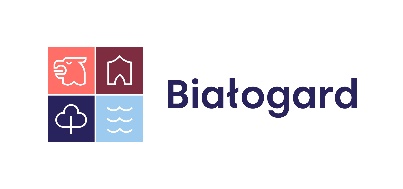 URZĄD MIASTA BIAŁOGARD  - ul. 1 Maja 18WYDZIAŁ OCHRONY ŚRODOWISKA tel. 94 35 79 164OŚ-17